АДМИНИСТРАЦИЯАРХИПОВСКОГО СЕЛЬСКОГО ПОСЕЛЕНИЯРОССОШАНСКОГО МУНИЦИПАЛЬНОГО РАЙОНАВОРОНЕЖСКОЙ ОБЛАСТИПОСТАНОВЛЕНИЕот 05 апреля 2021 года № 35с. АрхиповкаОб утверждении схемы границ прилегающих территорий к земельным участкам               В соответствии с Федеральным законом от 06.10.2003 № 131-ФЗ «Об общих принципах организации местного самоуправления в Российской Федерации», Законом Воронежской области от 05.07.2018 N 108-ОЗ «О порядке определения границ прилегающих территорий в Воронежской области», Правилами благоустройства Архиповского сельского поселения Россошанского муниципального района Воронежской области, утвержденными решением Совета народных депутатов Архиповского сельского поселения от 16.07.2020 года № 322, администрация Архиповского сельского поселенияПОСТАНОВЛЯЕТ:1. Утвердить схемы границ прилегающих территорий к земельным участкам согласно приложению, к настоящему постановлению.2. Обнародовать настоящее постановление путем опубликования в «Вестнике муниципальных правовых актов Архиповского сельского поселения Россошанского муниципального района Воронежской области» и размещения на официальном сайте администрации Архиповского сельского поселения Россошанского муниципального района Воронежской области.3. Настоящее постановление вступает в силу со дня его подписания.4. Контроль за исполнением настоящего постановления возложить на главу Архиповского сельского поселения.Приложение к постановлению администрацииАрхиповского сельского поселения Россошанского муниципального района Воронежской области                     от 05 апреля 2021 года № 35Схемы границ прилегающей территорииАрхиповского сельского поселения Россошанского муниципального района Воронежской областиСхемы границ прилегающей территории (текстовая часть)Утверждено:                                                                                Постановлением администрации                                                                                                                                                                        Архиповского сельского поселенияот 05 апреля 2021 года № 35Схема границ прилегающей территории (графическая часть)       Адрес: Воронежская область, Россошанский район, с. Архиповка, ул.Октябрьская, 11       Кадастровый номер земельного участка: 36:27:0200004:62       Площадь прилегающей территории: 130 м2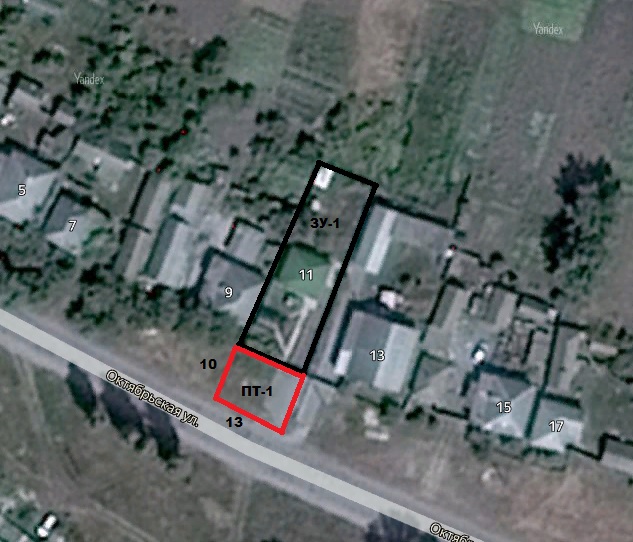 Условные обозначения:Схема границ прилегающей территории (графическая часть)Адрес: Воронежская область, Россошанский район, с. Архиповка, ул.Октябрьская, 17Кадастровый номер земельного участка: 36:27:0200004:64Площадь прилегающей территории: 345 м2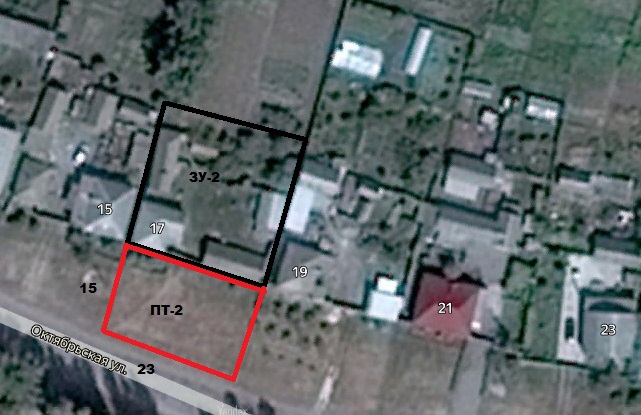 Условные обозначения:Схема границ прилегающей территории (графическая часть)Адрес: Воронежская область, Россошанский район, с. Архиповка, ул.Октябрьская, 19Кадастровый номер земельного участка: 36:27:0200004:27Площадь прилегающей территории: 345 м2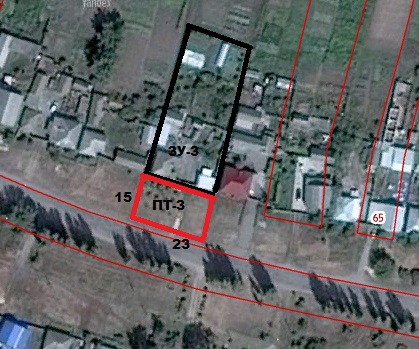 Условные обозначения:Схема границ прилегающей территории (графическая часть)Адрес: Воронежская область, Россошанский район, с. Архиповка, ул.Октябрьская, 33Кадастровый номер земельного участка: 36:27:0200004:5Площадь прилегающей территории: 288 м2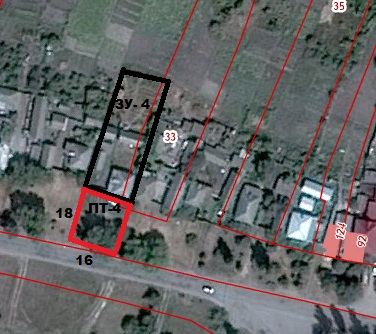 Условные обозначения:Схема границ прилегающей территории (графическая часть)Адрес: Воронежская область, Россошанский район, с. Архиповка, ул.Октябрьская, 37Кадастровый номер земельного участка: 36:27:0200004:34Площадь прилегающей территории: 288 м2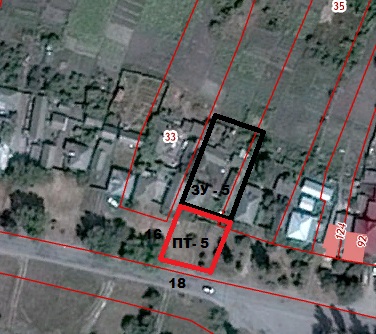 	Условные обозначения:Схема границ прилегающей территории (графическая часть)Адрес: Воронежская область, Россошанский район, с. Архиповка, ул.Октябрьская, 39Кадастровый номер земельного участка: 36:27:0200004:35Площадь прилегающей территории: 361 м2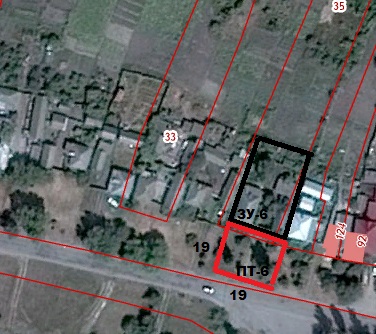 	Условные обозначения:Схема границ прилегающей территории (графическая часть)Адрес: Воронежская область, Россошанский район, с. Архиповка, ул.Октябрьская, 41аКадастровый номер земельного участка: 36:27:0200004:127Площадь прилегающей территории: 170 м2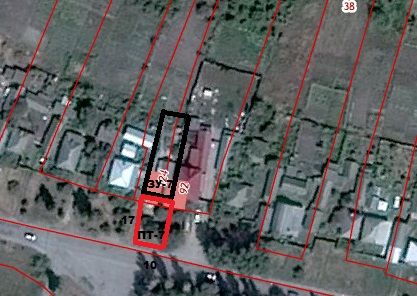 Условные обозначения:Схема границ прилегающей территории (графическая часть)Адрес: Воронежская область, Россошанский район, с. Архиповка, ул.Октябрьская, 43Кадастровый номер земельного участка: 36:27:0200004:36Площадь прилегающей территории: 270 м2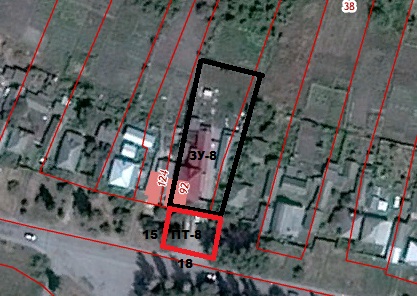 Условные обозначения:Схема границ прилегающей территории (графическая часть)Адрес: Воронежская область, Россошанский район, с. Архиповка, ул.Октябрьская, 44Кадастровый номер земельного участка: 36:27:0200009:20Площадь прилегающей территории: 361 м2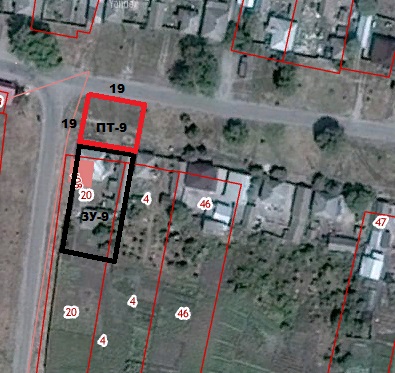 Условные обозначения:Схема границ прилегающей территории (графическая часть)Адрес: Воронежская область, Россошанский район, с. Архиповка, ул.Октябрьская, 47Кадастровый номер земельного участка: 36:27:0200004:38Площадь прилегающей территории: 187 м2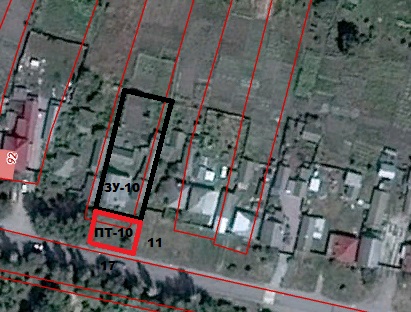 Условные обозначения:Схема границ прилегающей территории (графическая часть)Адрес: Воронежская область, Россошанский район, с. Архиповка, ул.Октябрьская, 21Кадастровый номер земельного участка: 36:27:0200004:28Площадь прилегающей территории: 360 м2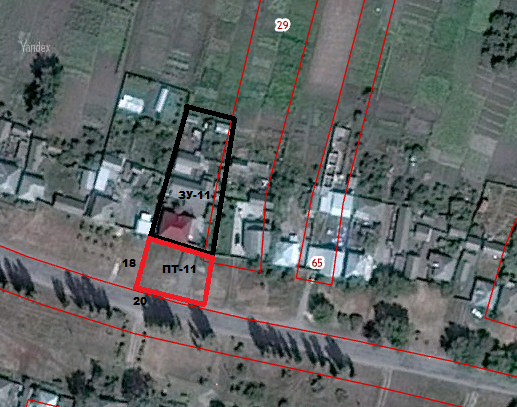 Условные обозначения:Схема границ прилегающей территории (графическая часть)Адрес: Воронежская область, Россошанский район, с. Архиповка, ул.Октябрьская, 55Кадастровый номер земельного участка: 36:27:0200004:42Площадь прилегающей территории: 140 м2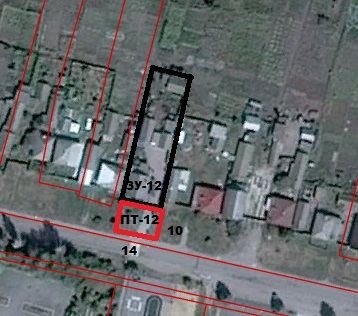 Условные обозначения:Схема границ прилегающей территории (графическая часть)Адрес: Воронежская область, Россошанский район, с. Архиповка, ул.Октябрьская, 56Кадастровый номер земельного участка: 36:27:0200009:16Площадь прилегающей территории: 432 м2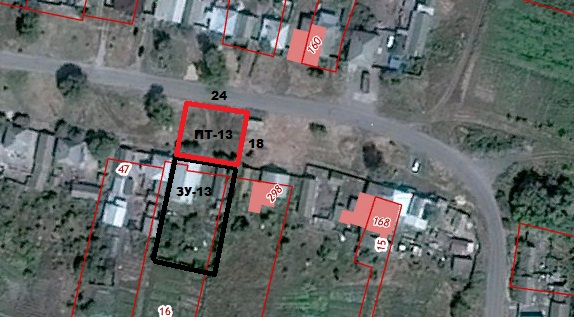 Условные обозначения:Схема границ прилегающей территории (графическая часть)Адрес: Воронежская область, Россошанский район, с. Архиповка, ул.Октябрьская, 57Кадастровый номер земельного участка: 36:27:0200004:43Площадь прилегающей территории: 286 м2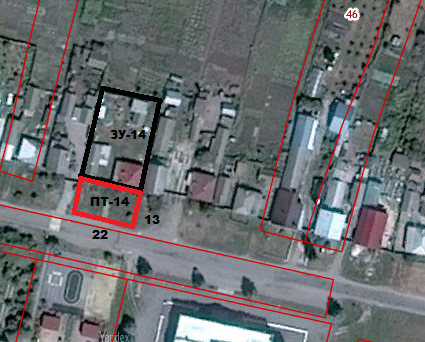 Условные обозначения:Схема границ прилегающей территории (графическая часть)Адрес: Воронежская область, Россошанский район, с. Архиповка, ул.Октябрьская, 58Кадастровый номер земельного участка: 36:27:0200009:48Площадь прилегающей территории: 500 м2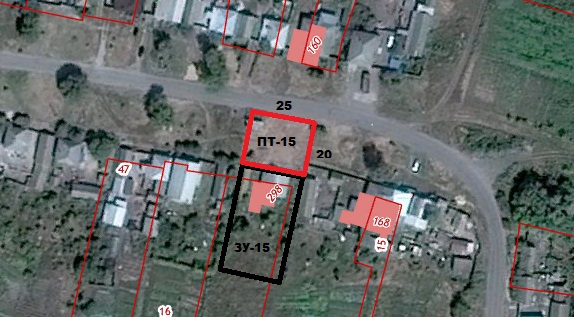 Условные обозначения:Схема границ прилегающей территории (графическая часть)Адрес: Воронежская область, Россошанский район, с. Архиповка, ул.Пролетарская, 34Кадастровый номер земельного участка: 36:27:0200005:20Площадь прилегающей территории: 182 м2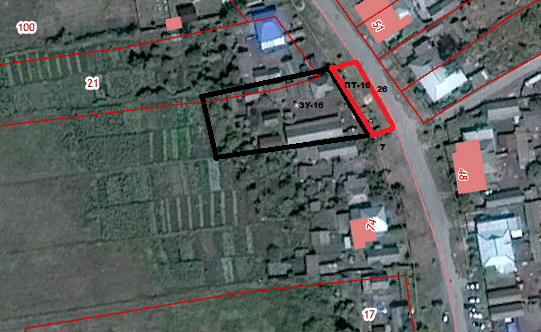 Условные обозначения:Схема границ прилегающей территории (графическая часть)Адрес: Воронежская область, Россошанский район, с. Архиповка, ул.Октябрьская, 60Кадастровый номер земельного участка: 36:27:0200009:15Площадь прилегающей территории: 130 м2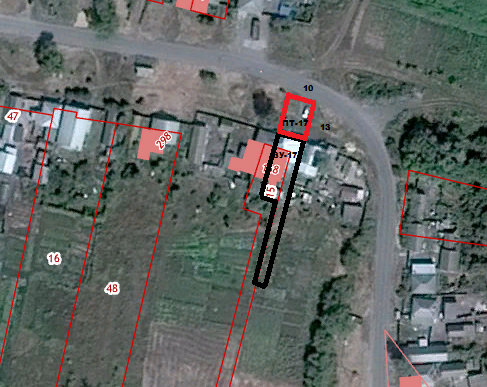 Условные обозначения:Схема границ прилегающей территории (графическая часть)Адрес: Воронежская область, Россошанский район, с. Архиповка, ул.Октябрьская, 61Кадастровый номер земельного участка: 36:27:0200004:10Площадь прилегающей территории: 156 м2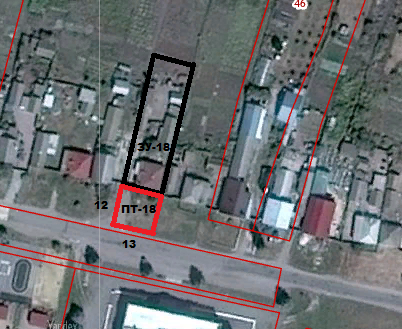 Условные обозначения:Схема границ прилегающей территории (графическая часть)Адрес: Воронежская область, Россошанский район, с. Архиповка, ул.Октябрьская, 62Кадастровый номер земельного участка: 36:27:0200009:14Площадь прилегающей территории: 240 м2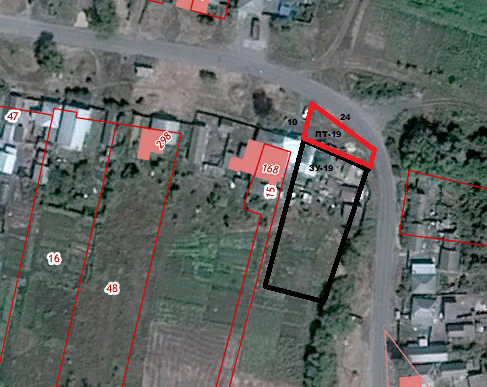 Условные обозначения:Схема границ прилегающей территории (графическая часть)Адрес: Воронежская область, Россошанский район, с. Архиповка, ул.Пролетарская, 9/2Кадастровый номер земельного участка: 36:27:0200006:30Площадь прилегающей территории: 112 м2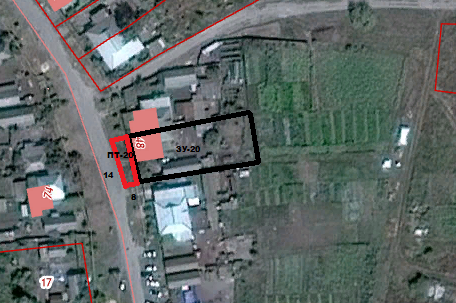 Условные обозначения:Схема границ прилегающей территории (графическая часть)Адрес: Воронежская область, Россошанский район, с. Архиповка, ул.Октябрьская, 65Кадастровый номер земельного участка: 36:27:0200004:46Площадь прилегающей территории: 208 м2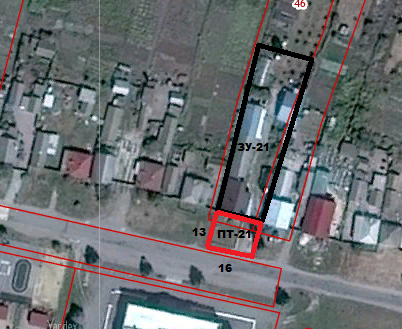 Условные обозначения:Схема границ прилегающей территории (графическая часть)Адрес: Воронежская область, Россошанский район, с. Архиповка, ул.Октябрьская, 67Кадастровый номер земельного участка: 36:27:0200004:47Площадь прилегающей территории: 182 м2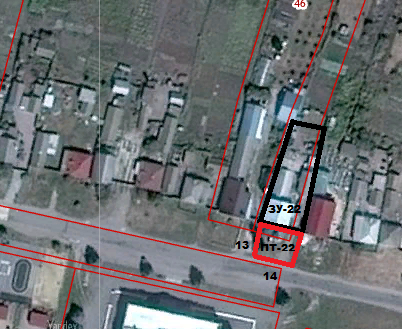 Условные обозначения:Схема границ прилегающей территории (графическая часть)Адрес: Воронежская область, Россошанский район, с. Архиповка, ул.Октябрьская, 69Кадастровый номер земельного участка: 36:27:0200004:67Площадь прилегающей территории: 195 м2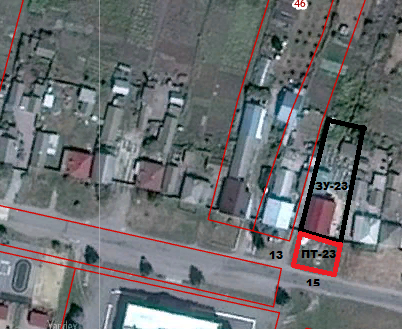 Условные обозначения:Схема границ прилегающей территории (графическая часть)Адрес: Воронежская область, Россошанский район, с. Архиповка, ул.Октябрьская, 87Кадастровый номер земельного участка: 36:27:0200004:6Площадь прилегающей территории: 288 м2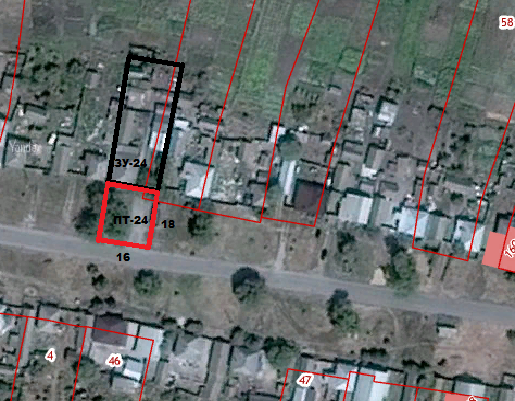 Условные обозначения:Схема границ прилегающей территории (графическая часть)Адрес: Воронежская область, Россошанский район, с. Архиповка, ул.Октябрьская, 89Кадастровый номер земельного участка: 36:27:0200004:55Площадь прилегающей территории: 342 м2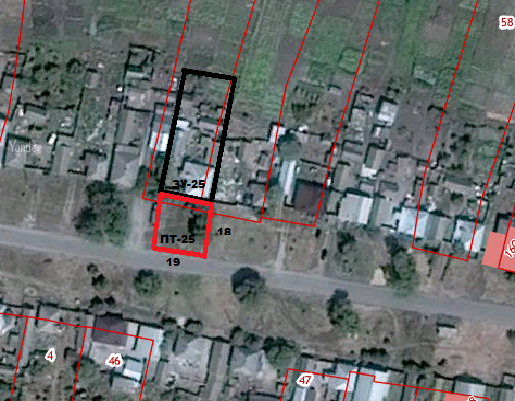 Условные обозначения:Схема границ прилегающей территории (графическая часть)Адрес: Воронежская область, Россошанский район, с. Архиповка, ул.Октябрьская, 93Кадастровый номер земельного участка: 36:27:0200004:56Площадь прилегающей территории: 414 м2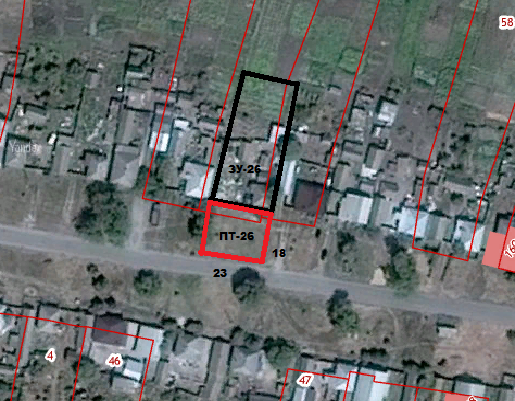 Условные обозначения:Схема границ прилегающей территории (графическая часть)Адрес: Воронежская область, Россошанский район, с. Архиповка, ул.Октябрьская, 97Кадастровый номер земельного участка: 36:27:0200004:2Площадь прилегающей территории: 252 м2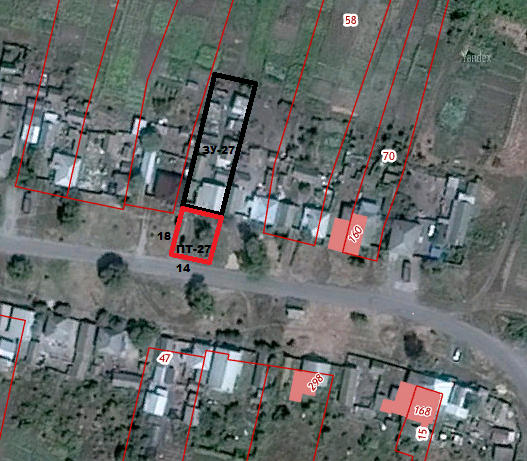 Условные обозначения:Схема границ прилегающей территории (графическая часть)Адрес: Воронежская область, Россошанский район, с. Архиповка, ул.Октябрьская, 101Кадастровый номер земельного участка: 36:27:0200004:58Площадь прилегающей территории: 280 м2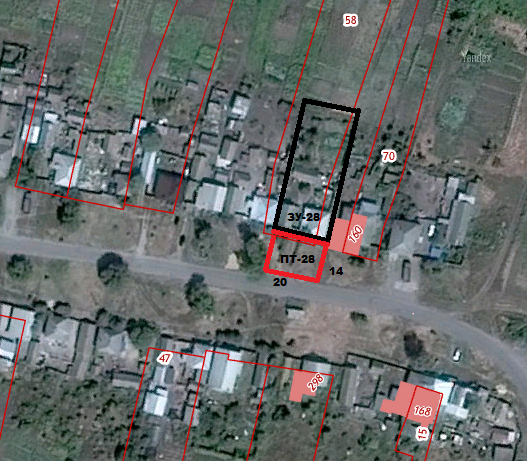 Условные обозначения:Схема границ прилегающей территории (графическая часть)Адрес: Воронежская область, Россошанский район, с. Архиповка, ул.Октябрьская, 103Кадастровый номер земельного участка: Площадь прилегающей территории: 130 м2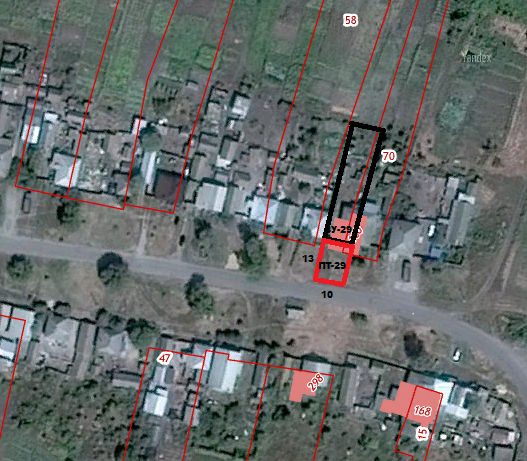 Условные обозначения:Схема границ прилегающей территории (графическая часть)Адрес: Воронежская область, Россошанский район, с. Архиповка, ул.Пролетарская, 50Кадастровый номер земельного участка: 36:27:0200005:14Площадь прилегающей территории: 450 м2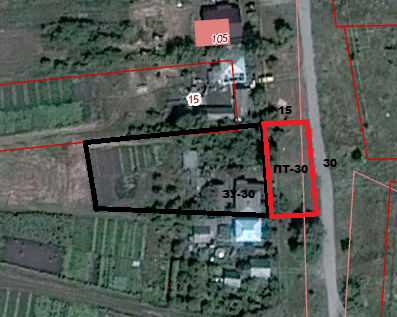 Условные обозначения:Схема границ прилегающей территории (графическая часть)Адрес: Воронежская область, Россошанский район, с. Архиповка, ул.Октябрьская, 105Кадастровый номер земельного участка: 36:27:0200004:59Площадь прилегающей территории: 338м2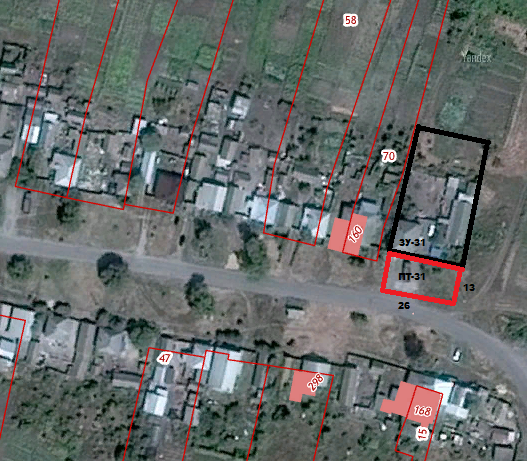 Условные обозначения:Схема границ прилегающей территории (графическая часть)Адрес: Воронежская область, Россошанский район, с. Архиповка, ул.Подгорная, 2Кадастровый номер земельного участка: 36:27:0200008:35Площадь прилегающей территории: 180 м2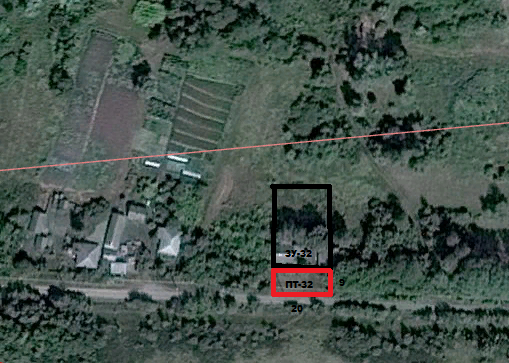 Условные обозначения:Схема границ прилегающей территории (графическая часть)Адрес: Воронежская область, Россошанский район, с. Архиповка, ул.Подгорная, 4Кадастровый номер земельного участка: 36:27:0200008:123Площадь прилегающей территории: 175 м2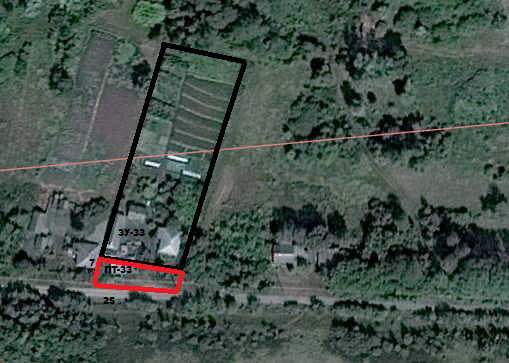 Условные обозначения:Схема границ прилегающей территории (графическая часть)Адрес: Воронежская область, Россошанский район, с. Архиповка, ул.Подгорная, 6Кадастровый номер земельного участка: 36:27:0200008:34Площадь прилегающей территории: 125 м2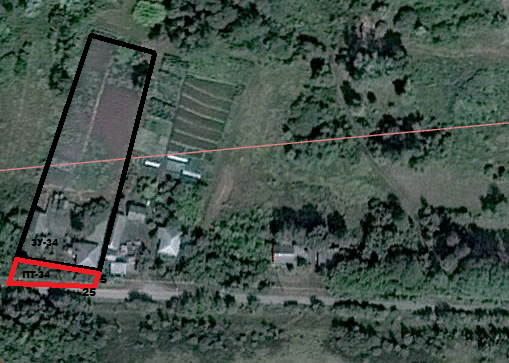 Условные обозначения:Схема границ прилегающей территории (графическая часть)Адрес: Воронежская область, Россошанский район, с. Архиповка, ул.Подгорная, 20Кадастровый номер земельного участка: 36:27:0200008:5Площадь прилегающей территории: 125 м2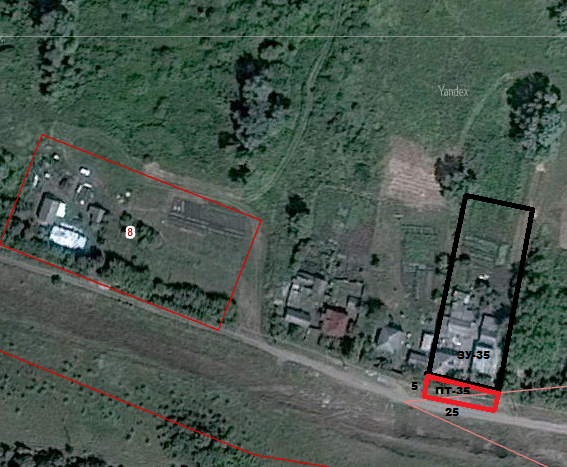 Условные обозначения:Схема границ прилегающей территории (графическая часть)Адрес: Воронежская область, Россошанский район, с. Архиповка, ул.Подгорная, 30Кадастровый номер земельного участка: Площадь прилегающей территории: 400 м2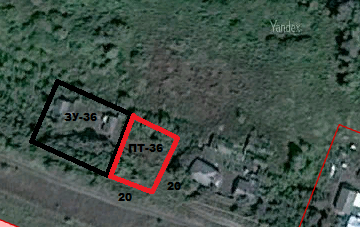 Условные обозначения:Схема границ прилегающей территории (графическая часть)Адрес: Воронежская область, Россошанский район, с. Архиповка, ул.1 Мая, 48Кадастровый номер земельного участка: 36:27:0200008:36Площадь прилегающей территории: 100м2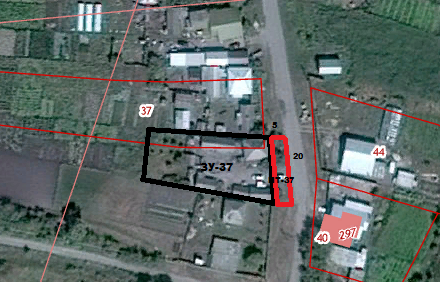 Условные обозначения:Схема границ прилегающей территории (графическая часть)Адрес: Воронежская область, Россошанский район, с. Архиповка, ул.Садовая, 12Кадастровый номер земельного участка: 36:27:0200009:10Площадь прилегающей территории: 200 м2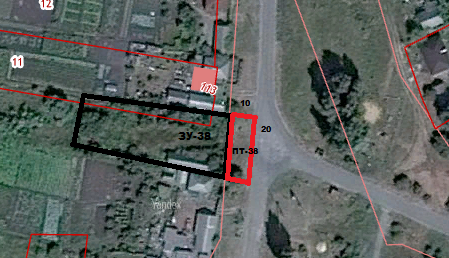 Условные обозначения:Схема границ прилегающей территории (графическая часть)Адрес: Воронежская область, Россошанский район, с. Архиповка, ул.Пролетарская, 18Кадастровый номер земельного участка: 36:27:0200005:26Площадь прилегающей территории: 216 м2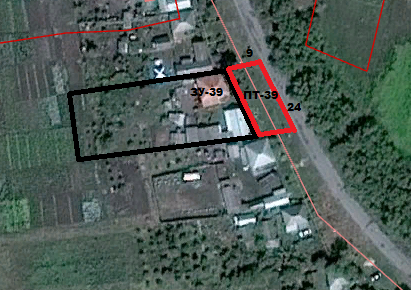 Условные обозначения:Схема границ прилегающей территории (графическая часть)Адрес: Воронежская область, Россошанский район, с. Архиповка, ул.Пролетарская, 3Кадастровый номер земельного участка: 36:27:0200006:27Площадь прилегающей территории: 60 м2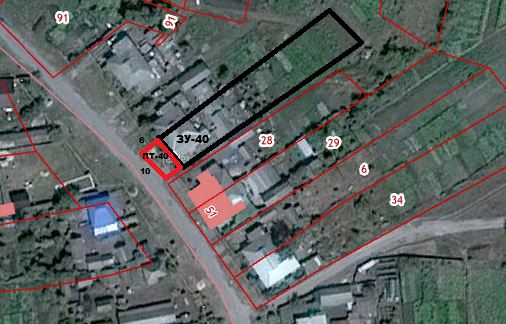 Условные обозначения:Схема границ прилегающей территории (графическая часть)Адрес: Воронежская область, Россошанский район, с. Архиповка, ул.Пролетарская, 62АКадастровый номер земельного участка: 36:27:0200005:45Площадь прилегающей территории: 225 м2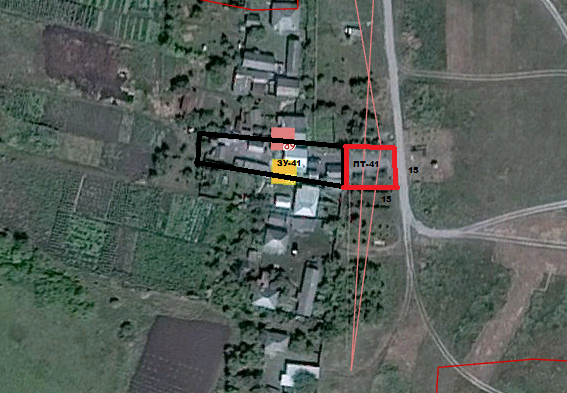 Условные обозначения:Схема границ прилегающей территории (графическая часть)Адрес: Воронежская область, Россошанский район, с. Архиповка, ул.Мира, 15Кадастровый номер земельного участка: 36:27:0200007:19Площадь прилегающей территории: 360 м2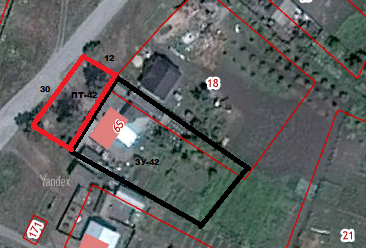 Условные обозначения:Схема границ прилегающей территории (графическая часть)Адрес: Воронежская область, Россошанский район, с. Архиповка, ул.Мира, 25Кадастровый номер земельного участка: 36:27:0200008:87Площадь прилегающей территории: 180 м2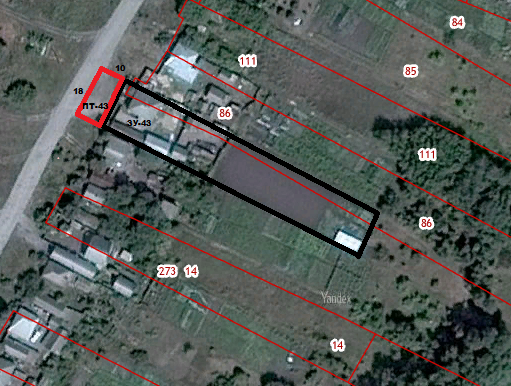 Условные обозначения:Схема границ прилегающей территории (графическая часть)Адрес: Воронежская область, Россошанский район, с. Архиповка, ул.Мира, 35Кадастровый номер земельного участка: 36:27:0200008:13Площадь прилегающей территории: 190 м2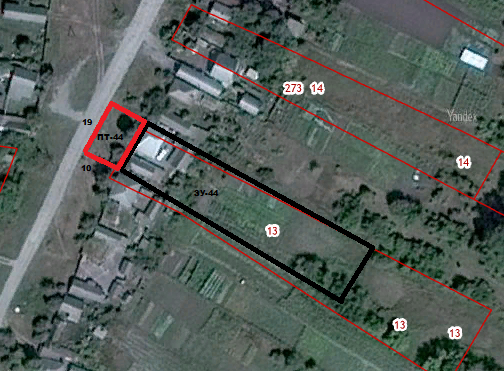 	Условные обозначения:Схема границ прилегающей территории (графическая часть)Адрес: Воронежская область, Россошанский район, с. Архиповка, ул.Ленина , 19Кадастровый номер земельного участка: 36:27:0200008:74Площадь прилегающей территории: 90 м2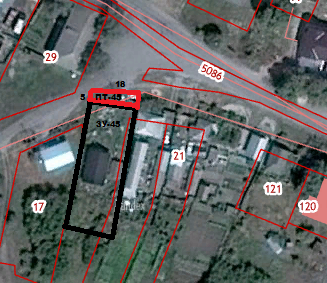 	Условные обозначения:Схема границ прилегающей территории (графическая часть)Адрес: Воронежская область, Россошанский район, с. Архиповка, ул.Ленина , 29Кадастровый номер земельного участка: 36:27:0200007:31Площадь прилегающей территории: 130 м2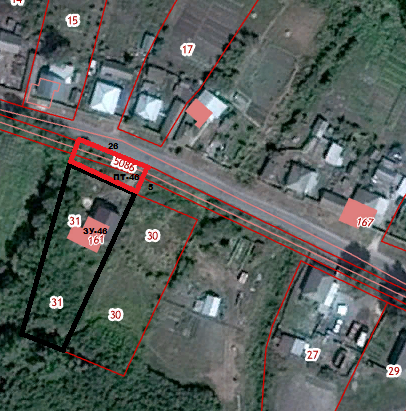 	Условные обозначения:Схема границ прилегающей территории (графическая часть)Адрес: Воронежская область, Россошанский район, с. Архиповка, ул.Ленина , 124Кадастровый номер земельного участка: 36:27:0200003:51Площадь прилегающей территории: 240 м2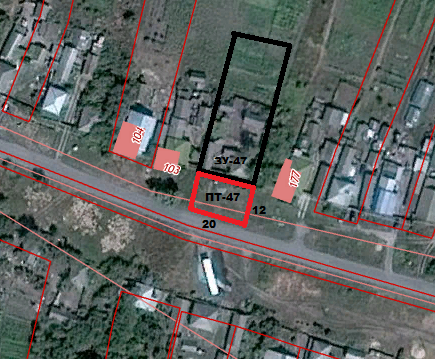 Условные обозначения:Схема границ прилегающей территории (графическая часть)Адрес: Воронежская область, Россошанский район, с. Архиповка, ул.Дружбы , 13Кадастровый номер земельного участка: 36:27:0200008:6Площадь прилегающей территории: 185 м2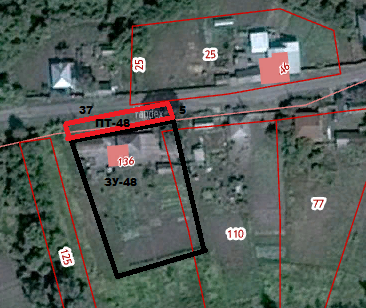 Условные обозначения:Схема границ прилегающей территории (графическая часть)Адрес: Воронежская область, Россошанский район, с. Архиповка, ул.1 Мая, 5Кадастровый номер земельного участка: 36:27:0200009:33Площадь прилегающей территории: 180 м2  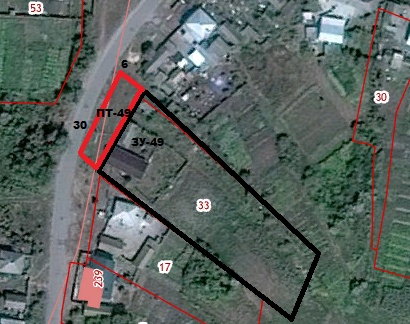 Условные обозначения:Схема границ прилегающей территории (графическая часть)Адрес: Воронежская область, Россошанский район, с. Архиповка, ул.Ленина, 100Кадастровый номер земельного участка: 36:27:0200003:40Площадь прилегающей территории: 260 м2  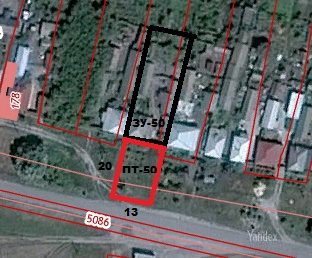 Условные обозначения:Схема границ прилегающей территории (графическая часть)Адрес: Воронежская область, Россошанский район, с. Архиповка, ул.Гагарина, 46Кадастровый номер земельного участка: 36:27:0200002:28Площадь прилегающей территории: 84 м2  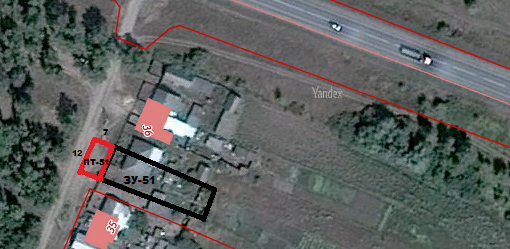 Условные обозначения:Схема границ прилегающей территории (графическая часть)Адрес: Воронежская область, Россошанский район, с. Архиповка, ул.Дружбы, 11Кадастровый номер земельного участка: 36:27:0200008:110Площадь прилегающей территории: 80 м2  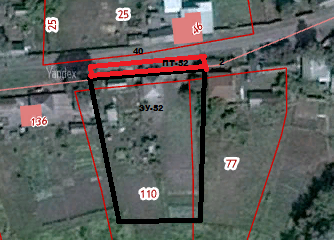 Условные обозначения:Схема границ прилегающей территории (графическая часть)Адрес: Воронежская область, Россошанский район, с. Архиповка, ул.Пролетарская, 5/2Кадастровый номер земельного участка: 36:27:0200006:41Площадь прилегающей территории: 60 м2  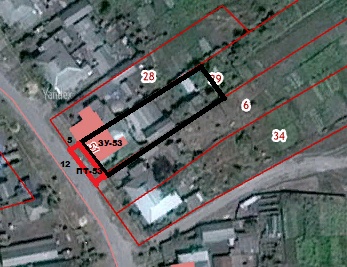 Условные обозначения:Схема границ прилегающей территории (графическая часть)Адрес: Воронежская область, Россошанский район, с. Архиповка, ул.Пролетарская, 40Кадастровый номер земельного участка: 36:27:0200005:17Площадь прилегающей территории: 250 м2 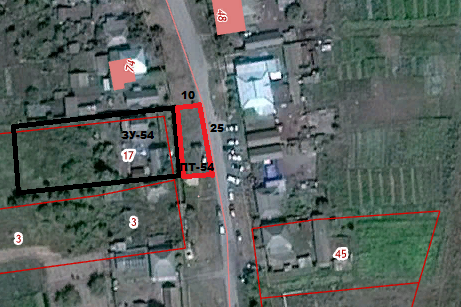 Условные обозначения:Схема границ прилегающей территории (графическая часть)Адрес: Воронежская область, Россошанский район, с. Архиповка, ул.Пролетарская, 28Кадастровый номер земельного участка: 36:27:0200005:22Площадь прилегающей территории: 108 м2 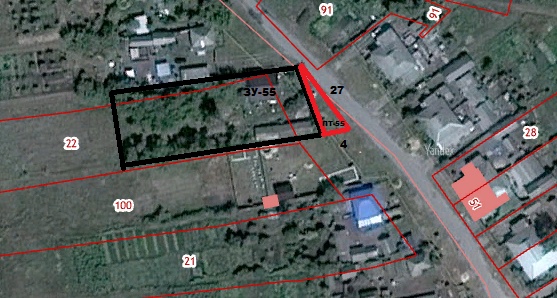 Условные обозначения:Схема границ прилегающей территории (графическая часть)Адрес: Воронежская область, Россошанский район, с. Архиповка, ул.Пролетарская, 7/2Кадастровый номер земельного участка: 36:27:0200006:34Площадь прилегающей территории: 60 м2 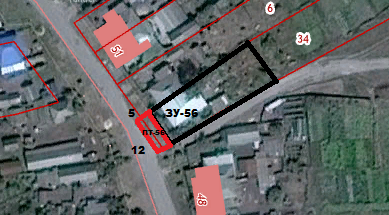 Условные обозначения:Схема границ прилегающей территории (графическая часть)Адрес: Воронежская область, Россошанский район, с. Архиповка, ул.Пролетарская, 20Кадастровый номер земельного участка:36:27:0200005:2Площадь прилегающей территории: 250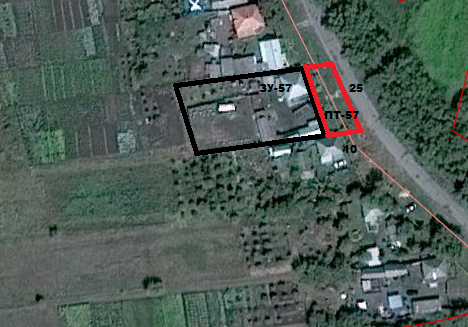 Условные обозначения:Схема границ прилегающей территории (графическая часть)Адрес: Воронежская область, Россошанский район, с. Архиповка, ул.Пролетарская, 5/1Кадастровый номер земельного участка: 36:27:0200006:28Площадь прилегающей территории: 56 м2 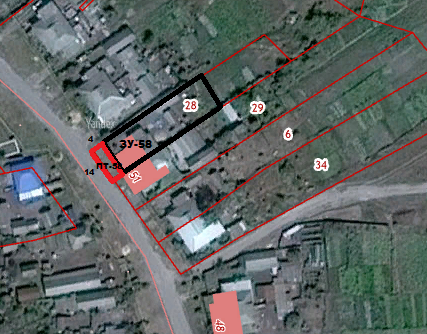 Условные обозначения:Схема границ прилегающей территории (графическая часть)Адрес: Воронежская область, Россошанский район, с. Архиповка, ул.Пролетарская, 26Кадастровый номер земельного участка: 36:27:0200005:23Площадь прилегающей территории: 340 м2 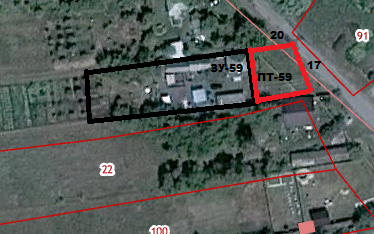 Условные обозначения:Схема границ прилегающей территории (графическая часть)Адрес: Воронежская область, Россошанский район, с. Архиповка, ул.Пролетарская, 36Кадастровый номер земельного участка: 36:27:0200005:19Площадь прилегающей территории: 200 м2 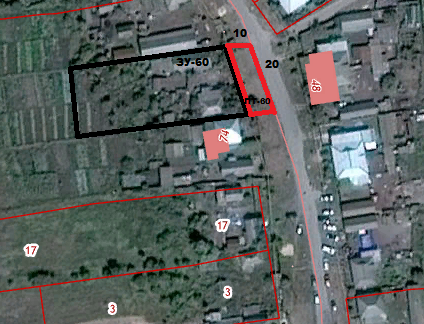 Условные обозначения:Глава Архиповского сельского поселения                                                   Е. Г. ГольеваГлава Архиповского сельского поселенияЕ.Г. ГольеваУсловный номер прилегающей территорииИдентификационное обозначение объекта, в отношении которого устанавливается прилегающая территорияАдрес здания, строения, сооружения, земельного участкаКадастровый номерземельного      участкаПТ-1ЗУ-1Воронежская область, Россошанский район с. Архиповка, ул. Октябрьская, 1136:27:0200004:62ПТ-2ЗУ-2Воронежская область, Россошанский район с. Архиповка, ул. Октябрьская, 1736:27:0200004:64ПТ-3ЗУ-3Воронежская область, Россошанский район с. Архиповка, ул. Октябрьская, 1936:27:0200004:27ПТ-4ЗУ-4Воронежская область, Россошанский район с. Архиповка, ул. Октябрьская, 3336:27:0200004:5ПТ-5ЗУ-5Воронежская область, Россошанский район с. Архиповка, ул. Октябрьская, 3736:27:0200004:34ПТ-6ЗУ-6Воронежская область, Россошанский район с. Архиповка, ул. Октябрьская, 3936:27:0200004:35ПТ-7ЗУ-7Воронежская область, Россошанский район с. Архиповка, ул. Октябрьская, 41а36:27:020004:127ПТ-8ЗУ-8Воронежская область, Россошанский район с. Архиповка, ул. Октябрьская, 4336:27:0200004:36ПТ-9ЗУ-9Воронежская область, Россошанский район с. Архиповка, ул. Октябрьская, 4436:27:020009:20ПТ-10ЗУ-10Воронежская область, Россошанский район с. Архиповка, ул. Октябрьская, 4736:27:0200004:38ПТ-11ЗУ-11Воронежская область, Россошанский район с. Архиповка, ул. Октябрьская, 2136:27:0200004:28ПТ-12ЗУ-12Воронежская область, Россошанский район с. Архиповка, ул. Октябрьская, 5536:27:0200004:42ПТ-13ЗУ-13Воронежская область, Россошанский район с. Архиповка, ул. Октябрьская, 5636:27:0200009:16ПТ-14ЗУ-14Воронежская область, Россошанский район с. Архиповка, ул. Октябрьская, 5736:27:0200004:43ПТ-15ЗУ-15Воронежская область, Россошанский район, с. Архиповка, ул. Октябрьская, 5836:27:0200009:48ПТ-16ЗУ-16Воронежская область, Россошанский район, с. Архиповка, ул. Пролетарская, 3436:27:0200005:20ПТ-17ЗУ-17Воронежская область, Россошанский район, с. Архиповка, ул. Октябрьская,6036:27:0200009:15ПТ-18ЗУ-18Воронежская область, Россошанский район, с. Архиповка, ул. Октябрьская, 61ПТ-19ЗУ-19Воронежская область, Россошанский район с. Архиповка, ул. Октябрьская, 6236:27:0200009:14ПТ-20ЗУ-20Воронежская область, Россошанский район с. Архиповка, ул. Пролетарская, 9/236:27:0200006:30ПТ-21ЗУ-21Воронежская область, Россошанский район с. Архиповка, ул. Октябрьская, 6536:27:0200004:46ПТ-22ЗУ- 22Воронежская область, Россошанский район с. Архиповка, ул. Октябрьская, 6736:27:0200004:47ПТ- 23ЗУ- 23Воронежская область, Россошанский район с. Архиповка, ул. Октябрьская, 6936:27:0200004:67ПТ- 24ЗУ - 24Воронежская область, Россошанский район с. Архиповка, ул. Октябрьская, 8736:27:0200004:6ПТ- 25ЗУ- 25Воронежская область, Россошанский район с. Архиповка, ул. Октябрьская, 8936:27:0200004:55ПТ- 26ЗУ - 26Воронежская область, Россошанский район с. Архиповка, ул. Октябрьская, 9336:27:0200004:56ПТ- 27ЗУ - 27Воронежская область, Россошанский район с. Архиповка, ул. Октябрьская, 9736:27:0200004:2ПТ- 28ЗУ- 28Воронежская область, Россошанский район с. Архиповка, ул. Октябрьская, 10136:27:0200004:58ПТ - 29ЗУ- 29Воронежская область, Россошанский район с. Архиповка, ул. Октябрьская, 103ПТ- 30ЗУ- 30Воронежская область, Россошанский район с. Архиповка, ул. Пролетарская, 5036:27:0200005:14ПТ- 31ЗУ- 31Воронежская область, Россошанский район с. Архиповка, ул. Октябрьская, 10536:27:0200004:59ПТ- 32ЗУ- 32Воронежская область, Россошанский район с. Архиповка, ул. Подгорная, 236:27:0200008:35ПТ- 33ЗУ- 33Воронежская область, Россошанский район с. Архиповка, ул. Подгорная, 436:27:0200008:123ПТ- 34ЗУ- 34Воронежская область, Россошанский район с. Архиповка, ул. Подгорная, 636:27:0200008:34ПТ- 35ЗУ- 35Воронежская область, Россошанский район с. Архиповка, ул. Подгорная, 2036:27:0200008:5ПТ- 36ЗУ- 36Воронежская область, Россошанский район с. Архиповка, ул. Подгорная, 30ПТ- 37ЗУ- 37Воронежская область, Россошанский район с. Архиповка, ул. 1 Мая, 4836:27:0200008:36ПТ- 38ЗУ- 38Воронежская область, Россошанский район с. Архиповка, ул. Садовая, 1236:27:0200009:10ПТ- 39ЗУ- 39Воронежская область, Россошанский район с. Архиповка, ул. Пролетарская, 1836:27:0200005:26ПТ- 40ЗУ- 40Воронежская область, Россошанский район с. Архиповка, ул. Пролетарская, 336:27:0200006:27ПТ- 41ЗУ- 41Воронежская область, Россошанский район с. Архиповка, ул. Пролетарская, 62а36:27:0200005:45ПТ- 42ЗУ- 42Воронежская область, Россошанский район с. Архиповка, ул. Мира, 1536:27:0200007:19ПТ- 43ЗУ- 43Воронежская область, Россошанский район с. Архиповка, ул. Мира, 2536:27:0200008:87ПТ- 44ЗУ- 44Воронежская область, Россошанский район с. Архиповка, ул. Мира, 3536:27:0200008:13ПТ- 45ЗУ- 45Воронежская область, Россошанский район с. Архиповка, ул. Ленина, 1936:27:0200008:74ПТ- 46ЗУ- 46Воронежская область, Россошанский район с. Архиповка, ул. Ленина, 2936:27:0200007:31ПТ- 47ЗУ- 47Воронежская область, Россошанский район с. Архиповка, ул. Ленина, 12436:27:0200003:51ПТ- 48ЗУ- 48Воронежская область, Россошанский район с. Архиповка, ул. Дружбы, 1336:27:0200008:123ПТ- 49ЗУ- 49Воронежская область, Россошанский район с. Архиповка, ул. 1 Мая, 536:27:0200009:33ПТ- 49ЗУ- 49Воронежская область, Россошанский район с. Архиповка, ул. 1 Мая, 536:27:0200008:123ПТ- 49ЗУ- 49Воронежская область, Россошанский район с. Архиповка, ул. 1 Мая, 536:27:0200008:123ПТ- 49ЗУ- 49Воронежская область, Россошанский район с. Архиповка, ул. 1 Мая, 536:27:0200008:123ПТ- 50ЗУ- 50Воронежская область, Россошанский район с. Архиповка, ул. Ленина, 10036:27:0200003:40ПТ- 51ЗУ- 51Воронежская область, Россошанский район с. Архиповка, ул. Гагарина, 4636:27:0200002:28ПТ- 52ЗУ- 52Воронежская область, Россошанский район с. Архиповка, ул. Дружбы, 1136:27:0200008:110ПТ- 53ЗУ- 53Воронежская область, Россошанский район с. Архиповка, ул. Пролетарская, 5/236:27:0200006:41ПТ- 54ЗУ- 54Воронежская область, Россошанский район с. Архиповка, ул. Пролетарская, 4036:27:0200005:17ПТ- 55ЗУ- 55Воронежская область, Россошанский район с. Архиповка, ул. Пролетарская, 2836:27:0200005:22ПТ- 56ЗУ- 56Воронежская область, Россошанский район с. Архиповка, ул. Пролетарская, 7/236:27:0200006:34ПТ- 57ЗУ- 57Воронежская область, Россошанский район с. Архиповка, ул. Пролетарская, 2036:27:0200005:2ПТ- 58ЗУ- 58Воронежская область, Россошанский район с. Архиповка, ул. Пролетарская, 5/136:27:0200006:28ПТ- 59ЗУ- 59Воронежская область, Россошанский район с. Архиповка, ул. Пролетарская, 2636:27:0200005:23ПТ- 60ЗУ- 60Воронежская область, Россошанский район с. Архиповка, ул. Пролетарская, 3636:27:0200005:19                   - прилегающая территория к земельному                                                   участку улицы ОктябрьскаяЗУ-1 – обозначение объекта, в отношении которого устанавливается прилегающая территория     ПТ -1–прилегающая территория	- граница земельного участка, в отношении которого устанавливается прилегающая территория                   - прилегающая территория к земельному                                                   участку улицы ОктябрьскаяЗУ-2 – обозначение объекта, в отношении которого устанавливается прилегающая территория     ПТ -2–прилегающая территория	- граница земельного участка, в отношении которого устанавливается прилегающая территория                   - прилегающая территория к земельному                                                   участку улицы ОктябрьскаяЗУ-3 – обозначение объекта, в отношении которого устанавливается прилегающая территория     ПТ -3–прилегающая территория	- граница земельного участка, в отношении которого устанавливается прилегающая территория                   - прилегающая территория к земельному                                                   участку улицы ОктябрьскаяЗУ-4 – обозначение объекта, в отношении которого устанавливается прилегающая территория     ПТ -4–прилегающая территория	- граница земельного участка, в отношении которого устанавливается прилегающая территория                   - прилегающая территория к земельному                                                   участку улицы ОктябрьскаяЗУ-5 – обозначение объекта, в отношении которого устанавливается прилегающая территория     ПТ -5–прилегающая территория	- граница земельного участка, в отношении которого устанавливается прилегающая территория                   - прилегающая территория к земельному                                                   участку улицы ОктябрьскаяЗУ-6 – обозначение объекта, в отношении которого устанавливается прилегающая территория     ПТ -6–прилегающая территория	- граница земельного участка, в отношении которого устанавливается прилегающая территория                   - прилегающая территория к земельному                                                   участку улицы ОктябрьскаяЗУ-7 – обозначение объекта, в отношении которого устанавливается прилегающая территория     ПТ -7–прилегающая территория	- граница земельного участка, в отношении которого устанавливается прилегающая территория                   - прилегающая территория к земельному                                                   участку улицы ОктябрьскаяЗУ-8 – обозначение объекта, в отношении которого устанавливается прилегающая территория     ПТ -8–прилегающая территория	- граница земельного участка, в отношении которого устанавливается прилегающая территория                   - прилегающая территория к земельному                                                   участку улицы ОктябрьскаяЗУ-9 – обозначение объекта, в отношении которого устанавливается прилегающая территория     ПТ -9–прилегающая территория	- граница земельного участка, в отношении которого устанавливается прилегающая территория                   - прилегающая территория к земельному                                                   участку улицы ОктябрьскаяЗУ-10 – обозначение объекта, в отношении которого устанавливается прилегающая территория     ПТ -10–прилегающая территория	- граница земельного участка, в отношении которого устанавливается прилегающая территория                   - прилегающая территория к земельному                                                   участку улицы ОктябрьскаяЗУ-11– обозначение объекта, в отношении которого устанавливается прилегающая территория     ПТ -11–прилегающая территория	- граница земельного участка, в отношении которого устанавливается прилегающая территория                   - прилегающая территория к земельному                                                   участку улицы ОктябрьскаяЗУ-12 – обозначение объекта, в отношении которого устанавливается прилегающая территория     ПТ -12–прилегающая территория	- граница земельного участка, в отношении которого устанавливается прилегающая территория                   - прилегающая территория к земельному                                                   участку улицы ОктябрьскаяЗУ-13 – обозначение объекта, в отношении которого устанавливается прилегающая территория     ПТ -13–прилегающая территория	- граница земельного участка, в отношении которого устанавливается прилегающая территория                   - прилегающая территория к земельному                                                   участку улицы ОктябрьскаяЗУ-14 – обозначение объекта, в отношении которого устанавливается прилегающая территория     ПТ -14–прилегающая территория	- граница земельного участка, в отношении которого устанавливается прилегающая территория                   - прилегающая территория к земельному                                                   участку улицы ОктябрьскаяЗУ-15 – обозначение объекта, в отношении которого устанавливается прилегающая территория     ПТ -15–прилегающая территория	- граница земельного участка, в отношении которого устанавливается прилегающая территория                   - прилегающая территория к земельному                                                   участку улицы ПролетарскаяЗУ-16 – обозначение объекта, в отношении которого устанавливается прилегающая территория     ПТ -16–прилегающая территория	- граница земельного участка, в отношении которого устанавливается прилегающая территория                   - прилегающая территория к земельному                                                   участку улицы ОктябрьскаяЗУ-17 – обозначение объекта, в отношении которого устанавливается прилегающая территория     ПТ -17–прилегающая территория	- граница земельного участка, в отношении которого устанавливается прилегающая территория                   - прилегающая территория к земельному                                                   участку улицы ОктябрьскаяЗУ-18 – обозначение объекта, в отношении которого устанавливается прилегающая территория     ПТ -18–прилегающая территория	- граница земельного участка, в отношении которого устанавливается прилегающая территория                   - прилегающая территория к земельному                                                   участку улицы ОктябрьскаяЗУ-19 – обозначение объекта, в отношении которого устанавливается прилегающая территория     ПТ -19–прилегающая территория	- граница земельного участка, в отношении которого устанавливается прилегающая территория                   - прилегающая территория к земельному                                                   участку улицы ПролетарскаяЗУ-20 – обозначение объекта, в отношении которого устанавливается прилегающая территория     ПТ -20–прилегающая территория	- граница земельного участка, в отношении которого устанавливается прилегающая территория                   - прилегающая территория к земельному                                                   участку улицы ОктябрьскаяЗУ-21 – обозначение объекта, в отношении которого устанавливается прилегающая территория     ПТ -21–прилегающая территория	- граница земельного участка, в отношении которого устанавливается прилегающая территория                   - прилегающая территория к земельному                                                   участку улицы ОктябрьскаяЗУ-22 – обозначение объекта, в отношении которого устанавливается прилегающая территория     ПТ -22–прилегающая территория	- граница земельного участка, в отношении которого устанавливается прилегающая территория                   - прилегающая территория к земельному                                                   участку улицы ОктябрьскаяЗУ-23 – обозначение объекта, в отношении которого устанавливается прилегающая территория     ПТ -23–прилегающая территория	- граница земельного участка, в отношении которого устанавливается прилегающая территория                   - прилегающая территория к земельному                                                   участку улицы ОктябрьскаяЗУ-24– обозначение объекта, в отношении которого устанавливается прилегающая территория     ПТ -24–прилегающая территория	- граница земельного участка, в отношении которого устанавливается прилегающая территория                   - прилегающая территория к земельному                                                   участку улицы ОктябрьскаяЗУ-25 – обозначение объекта, в отношении которого устанавливается прилегающая территория     ПТ -25–прилегающая территория	- граница земельного участка, в отношении которого устанавливается прилегающая территория                   - прилегающая территория к земельному                                                   участку улицы ОктябрьскаяЗУ-26 – обозначение объекта, в отношении которого устанавливается прилегающая территория     ПТ -26–прилегающая территория	- граница земельного участка, в отношении которого устанавливается прилегающая территория                   - прилегающая территория к земельному                                                   участку улицы ОктябрьскаяЗУ-27 – обозначение объекта, в отношении которого устанавливается прилегающая территория     ПТ -27–прилегающая территория	- граница земельного участка, в отношении которого устанавливается прилегающая территория                   - прилегающая территория к земельному                                                   участку улицы ОктябрьскаяЗУ-28 – обозначение объекта, в отношении которого устанавливается прилегающая территория     ПТ -28–прилегающая территория	- граница земельного участка, в отношении которого устанавливается прилегающая территория                   - прилегающая территория к земельному                                                   участку улицы ОктябрьскаяЗУ-29 – обозначение объекта, в отношении которого устанавливается прилегающая территория     ПТ -29–прилегающая территория	- граница земельного участка, в отношении которого устанавливается прилегающая территория                   - прилегающая территория к земельному                                                   участку улицы ПролетарскаяЗУ-30 – обозначение объекта, в отношении которого устанавливается прилегающая территория     ПТ -30–прилегающая территория	- граница земельного участка, в отношении которого устанавливается прилегающая территория                   - прилегающая территория к земельному                                                   участку улицы ОктябрьскаяЗУ-31 – обозначение объекта, в отношении которого устанавливается прилегающая территория     ПТ -31–прилегающая территория	- граница земельного участка, в отношении которого устанавливается прилегающая территория                   - прилегающая территория к земельному                                                   участку улицы ПодгорнаяЗУ-32 – обозначение объекта, в отношении которого устанавливается прилегающая территория     ПТ -32–прилегающая территория	- граница земельного участка, в отношении которого устанавливается прилегающая территория                   - прилегающая территория к земельному                                                   участку улицы ПодгорнаяЗУ-33 – обозначение объекта, в отношении которого устанавливается прилегающая территория     ПТ -33–прилегающая территория	- граница земельного участка, в отношении которого устанавливается прилегающая территория                   - прилегающая территория к земельному                                                   участку улицы ПодгорнаяЗУ-34 – обозначение объекта, в отношении которого устанавливается прилегающая территория     ПТ -34–прилегающая территория	- граница земельного участка, в отношении которого устанавливается прилегающая территория                   - прилегающая территория к земельному                                                   участку улицы ПодгорнаяЗУ-35 – обозначение объекта, в отношении которого устанавливается прилегающая территория     ПТ -35–прилегающая территория	- граница земельного участка, в отношении которого устанавливается прилегающая территория                   - прилегающая территория к земельному                                                   участку улицы ПодгорнаяЗУ-36 – обозначение объекта, в отношении которого устанавливается прилегающая территория     ПТ -36–прилегающая территория	- граница земельного участка, в отношении которого устанавливается прилегающая территория                   - прилегающая территория к земельному                                                   участку улицы 1 МаяЗУ-37 – обозначение объекта, в отношении которого устанавливается прилегающая территория     ПТ -37–прилегающая территория	- граница земельного участка, в отношении которого устанавливается прилегающая территория                   - прилегающая территория к земельному                                                   участку улицы СадоваяЗУ-38– обозначение объекта, в отношении которого устанавливается прилегающая территория     ПТ -38–прилегающая территория	- граница земельного участка, в отношении которого устанавливается прилегающая территория                   - прилегающая территория к земельному                                                   участку улицы ПролетарскаяЗУ-39 – обозначение объекта, в отношении которого устанавливается прилегающая территория     ПТ -39–прилегающая территория	- граница земельного участка, в отношении которого устанавливается прилегающая территория                   - прилегающая территория к земельному                                                   участку улицы ПролетарскаяЗУ-40 – обозначение объекта, в отношении которого устанавливается прилегающая территория     ПТ -40–прилегающая территория	- граница земельного участка, в отношении которого устанавливается прилегающая территория                   - прилегающая территория к земельному                                                   участку улицы ПролетарскаяЗУ-41 – обозначение объекта, в отношении которого устанавливается прилегающая территория     ПТ -41–прилегающая территория	- граница земельного участка, в отношении которого устанавливается прилегающая территория                   - прилегающая территория к земельному                                                   участку улицы МираЗУ-42 – обозначение объекта, в отношении которого устанавливается прилегающая территория     ПТ -42–прилегающая территория	- граница земельного участка, в отношении которого устанавливается прилегающая территория                   - прилегающая территория к земельному                                                   участку улицы МираЗУ-43 – обозначение объекта, в отношении которого устанавливается прилегающая территория     ПТ -43–прилегающая территория	- граница земельного участка, в отношении которого устанавливается прилегающая территория                   - прилегающая территория к земельному                                                   участку улицы МираЗУ-44 – обозначение объекта, в отношении которого устанавливается прилегающая территория     ПТ -44–прилегающая территория	- граница земельного участка, в отношении которого устанавливается прилегающая территория                   - прилегающая территория к земельному                                                   участку улицы ЛенинаЗУ-45 – обозначение объекта, в отношении которого устанавливается прилегающая территория     ПТ -45–прилегающая территория	- граница земельного участка, в отношении которого устанавливается прилегающая территория                   - прилегающая территория к земельному                                                   участку улицы ЛенинаЗУ-46 – обозначение объекта, в отношении которого устанавливается прилегающая территория     ПТ -46–прилегающая территория	- граница земельного участка, в отношении которого устанавливается прилегающая территория                   - прилегающая территория к земельному                                                   участку улицы ЛенинаЗУ-47 – обозначение объекта, в отношении которого устанавливается прилегающая территория     ПТ -47–прилегающая территория	- граница земельного участка, в отношении которого устанавливается прилегающая территория                   - прилегающая территория к земельному                                                   участку улицы ДружбыЗУ-48 – обозначение объекта, в отношении которого устанавливается прилегающая территория     ПТ -48–прилегающая территория	- граница земельного участка, в отношении которого устанавливается прилегающая территория                   - прилегающая территория к земельному                                                   участку улицы 1 МаяЗУ-  49 – обозначение объекта, в отношении которого устанавливается прилегающая территория     ПТ - 49–прилегающая территория	- граница земельного участка, в отношении которого устанавливается прилегающая территория                   - прилегающая территория к земельному                                                   участку улицы ЛенинаЗУ-  50 – обозначение объекта, в отношении которого устанавливается прилегающая территория     ПТ - 50–прилегающая территория	- граница земельного участка, в отношении которого устанавливается прилегающая территория                   - прилегающая территория к земельному                                                   участку улицы ГагаринаЗУ-  51 – обозначение объекта, в отношении которого устанавливается прилегающая территория     ПТ - 51–прилегающая территория	- граница земельного участка, в отношении которого устанавливается прилегающая территория                   - прилегающая территория к земельному                                                   участку улицы ДружбыЗУ-  52 – обозначение объекта, в отношении которого устанавливается прилегающая территория     ПТ - 52–прилегающая территория	- граница земельного участка, в отношении которого устанавливается прилегающая территория                   - прилегающая территория к земельному                                                   участку улицы ПролетарскаяЗУ-  53– обозначение объекта, в отношении которого устанавливается прилегающая территория     ПТ - 53–прилегающая территория	- граница земельного участка, в отношении которого устанавливается прилегающая территория                   - прилегающая территория к земельному                                                   участку улицы ПролетарскаяЗУ-  54– обозначение объекта, в отношении которого устанавливается прилегающая территория     ПТ - 54–прилегающая территория	- граница земельного участка, в отношении которого устанавливается прилегающая территория                   - прилегающая территория к земельному                                                   участку улицы ПролетарскаяЗУ-  55– обозначение объекта, в отношении которого устанавливается прилегающая территория     ПТ - 55–прилегающая территория	- граница земельного участка, в отношении которого устанавливается прилегающая территория                   - прилегающая территория к земельному                                                   участку улицы ПролетарскаяЗУ-  56– обозначение объекта, в отношении которого устанавливается прилегающая территория     ПТ - 56–прилегающая территория	- граница земельного участка, в отношении которого устанавливается прилегающая территория                   - прилегающая территория к земельному                                                   участку улицы ПролетарскаяЗУ-  57– обозначение объекта, в отношении которого устанавливается прилегающая территория     ПТ - 57–прилегающая территория	- граница земельного участка, в отношении которого устанавливается прилегающая территория                   - прилегающая территория к земельному                                                   участку улицы ПролетарскаяЗУ-  58– обозначение объекта, в отношении которого устанавливается прилегающая территория     ПТ - 58–прилегающая территория	- граница земельного участка, в отношении которого устанавливается прилегающая территория                   - прилегающая территория к земельному                                                   участку улицы ПролетарскаяЗУ-  59– обозначение объекта, в отношении которого устанавливается прилегающая территория     ПТ - 59–прилегающая территория	- граница земельного участка, в отношении которого устанавливается прилегающая территория                   - прилегающая территория к земельному                                                   участку улицы ПролетарскаяЗУ-  60– обозначение объекта, в отношении которого устанавливается прилегающая территория     ПТ - 60–прилегающая территория	- граница земельного участка, в отношении которого устанавливается прилегающая территория